Quotes have been obtained to update the CCTV cameras on the Town Park and Buntingsdale play areas and for installing new cameras on Newport Road carpark covering the skatepark and toilet block as resolved at the Services and Facilities Meeting held on 8 June 2023.The Cameras on the Town Hall will be linked back to the Town Hall.  The Cameras on Buntingsdale and the Skatepark will be stand alone cameras with images being downloaded from each location.Approval has been obtained for additional equipment to be installed on the B&M Building which will link the cameras on the Town Park to the Town Hall system.   Shropshire Council has given permission for cameras to be installed on the old CCTV column. Services and Facilities Committee Meeting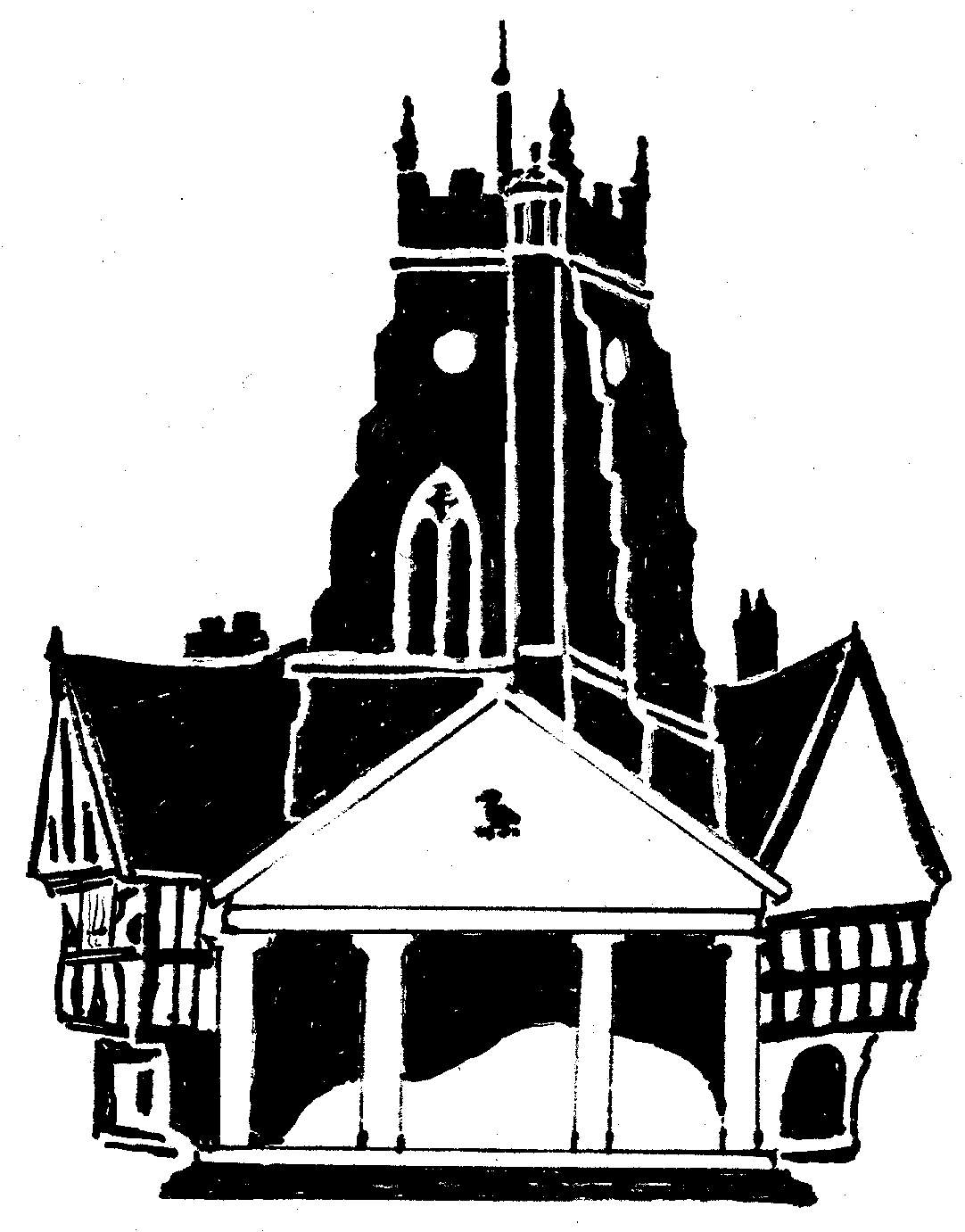         Market Drayton          Town CouncilAgenda Item:  6.SF  CCTV – i. Parks        Market Drayton          Town CouncilDate: 5 October 2023        Market Drayton          Town CouncilAppendix :  SF74        Market Drayton          Town CouncilCameraTown ParkBuntingsdaleSkateparkTotalQuote AHikvision£2067.00£2124.00£2396.00£6587.00Quote BDahua£1828.29£2155.57£2261.43£6245.29